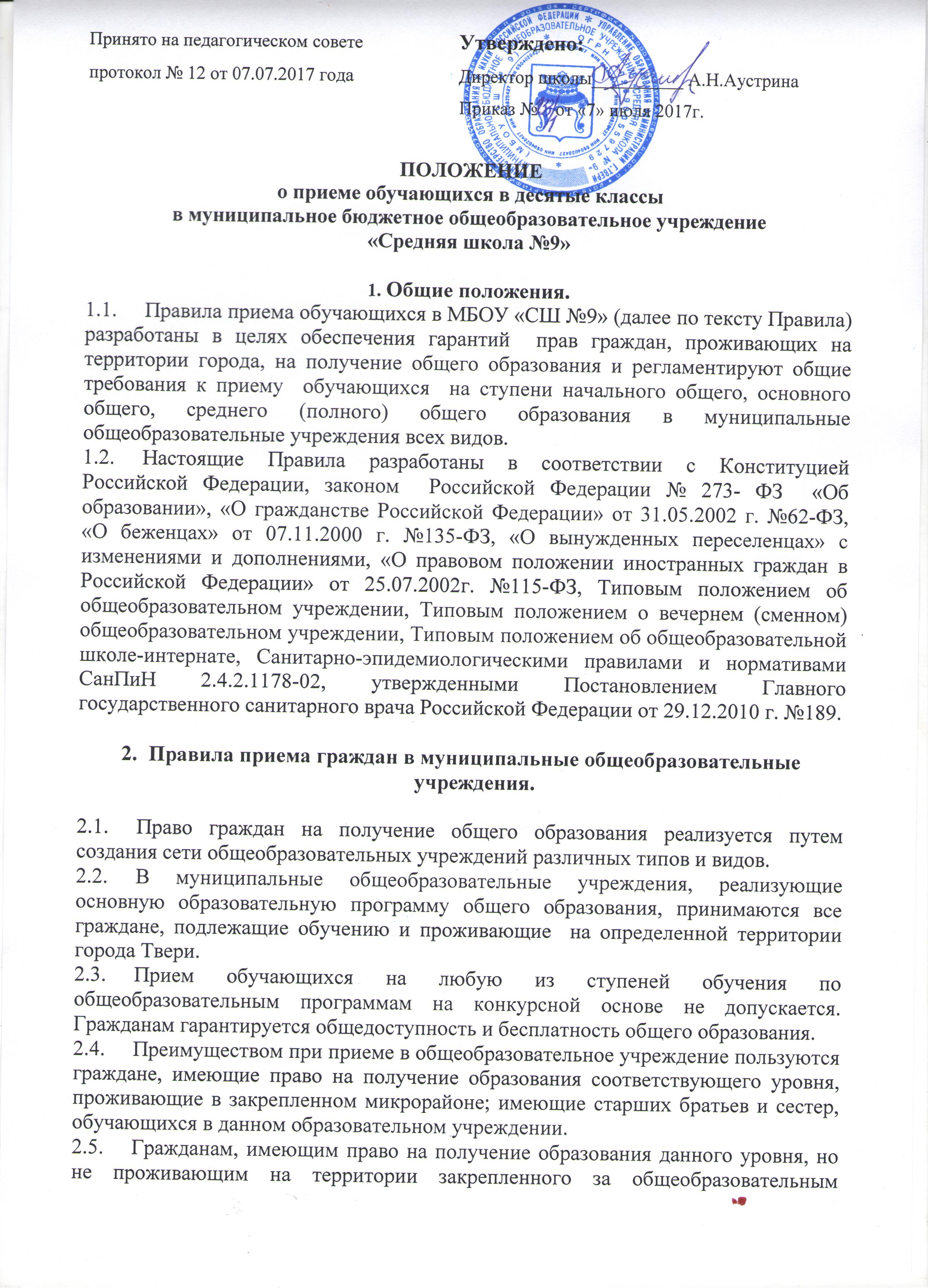 учреждением микрорайона, может быть отказано в приеме только по причине отсутствия свободных мест. В этом случае Учредитель предоставляет родителям (законным представителям) информацию о наличии свободных мест в общеобразовательных учреждениях города и обеспечивает прием детей на обучение. Родители (законные представители) обучающихся имеют право выбирать общеобразовательное учреждение и форму получения образования.Основанием приема граждан в общеобразовательное учреждение на все ступени общего образования является заявление их родителей (законных представителей) на имя руководителя в соответствии с формой, установленной учреждением. Подача заявлений о приеме в общеобразовательное учреждение возможна в течение всего учебного года, исключая период государственной (итоговой)   аттестации выпускников. Комплектование 1-ых и 10-ых классов осуществляется в сроки, установленные Учредителем. К заявлению о приеме в общеобразовательное учреждение прилагаются следующие документы:медицинская карта установленного образца, где имеется заключение медиков о возможности обучаться в массовой школе;копия свидетельства о рождении (паспорта), заверенная  руководителем общеобразовательного учреждения;личное дело обучающегося с годовыми отметками, заверенное печатью образовательного учреждения; выписка текущих отметок обучающегося по всем изучавшимся предметам, заверенная печатью образовательного учреждения (при переходе в течение учебного года).При отсутствии личного дела обучающегося общеобразовательное учреждение самостоятельно выявляет уровень образования. Порядок промежуточной аттестации  устанавливается общеобразовательным учреждением и закрепляется в Уставе данного учреждения.При поступлении на ступень среднего (полного) общего образования предъявляется аттестат об основном общем образовании. Руководство общеобразовательного учреждения при приеме заявления обязано ознакомиться с документом, удостоверяющим личность заявителя, для установления факта родственных отношений и полномочий законного представителя, а также места его проживания.Лицо, признанное беженцем (вынужденным переселенцем), и прибывшие с ним члены его семьи имеют право на устройство детей в муниципальное общеобразовательное учреждение наравне с гражданами Российской Федерации. Прием граждан из семей беженцев и вынужденных переселенцев осуществляется на основании записи детей в паспорте родителей (законных представителей) и письменного заявления родителей (законных представителей) с указанием адреса фактического проживания без учета наличия или отсутствия регистрационных документов.Иностранные граждане, имеющие законные основания для проживания на территории России, пользуются правом на получение образования наравне с гражданами Российской Федерации.Прием обучающихся в специальные коррекционные классы общеобразовательных учреждений осуществляется управлением  образования на основании заключений психолого-медико-педагогической комиссии при наличии согласия родителей (законных представителей).Предельный возраст приема граждан для получения общего образования в общеобразовательном учреждении по очной форме обучения 18 лет. Предельный возраст получения образования в очно-заочной форме не ограничен.Зачисление обучающихся в общеобразовательное учреждение оформляется приказом директора.При приеме гражданина в общеобразовательное учреждение последнее обязано ознакомить его и (или) его родителей (законных представителей) с Уставом образовательного учреждения, лицензией на право ведения образовательной деятельности, со свидетельством о государственной аккредитации.Общеобразовательное учреждение предоставляет родителям (законным представителям) возможность ознакомиться с  содержанием образовательных программам, и других документов, регламентирующих организацию образовательного процесса. Количество классов в общеобразовательном учреждении определяется в зависимости от числа поданных заявлений граждан; условий, созданных для осуществления образовательного процесса; с учетом санитарных норм и контрольных нормативов, указанных в лицензии, и согласуется Учредителем.Правила приема в 10 класс муниципального общеобразовательного учрежденияВ десятый  класс муниципального общеобразовательного учреждения принимаются выпускники девятых классов, успешно освоившие программы основного общего образования и получившие аттестат об основном общем образовании. В первую очередь приему в десятый класс подлежат выпускники девятых классов данного общеобразовательного учреждения и  граждане, проживающие на территории микрорайона, за которым закреплено общеобразовательное учреждение.Граждане, не проживающие на данной территории, могут быть приняты в десятый класс общеобразовательного учреждения при наличии свободных мест в соответствии с лицензионными контрольными нормативами в части предельной наполняемости класса.Граждане, желающие продолжить обучение в десятом классе данного общеобразовательного учреждения, но не принятые по причине отсутствия свободных мест, обращаются в Управление образования администрации г.Твери для решения вопроса об устройстве на обучение в другое общеобразовательное учреждение. Преимуществом при приеме в десятый класс пользуются опекаемые, инвалиды, для которых может быть определена особая форма обучения.Собеседование с поступающими в десятый класс может проводиться с целью выбора программы обучения, соответствующей уровню знаний, способностям и возможностям обучающихся, а при комплектовании профильных классов – определения   профиля обучения.При комплектовании десятых классов с углубленным изучением отдельных предметов изменение программ обучения (с углубленной на  традиционную) возможно только с согласия обучающихся, их родителей (законных представителей) на основании письменного заявления. Прием заявлений в десятый класс начинается после вручения аттестатов об основном общем образовании, заканчивается 31 августа текущего года.Для приема в десятый класс предоставляются следующие документы:личное заявление на имя руководителя  общеобразовательного учреждения с указанием профиля обучения;аттестат об основном общем образовании;копия паспорта поступающего, заверенная руководителем общеобразовательного учреждения.Граждане, прибывшие из других образовательных учреждений и имеющие право на получение среднего (полного) общего образования, дополнительно предоставляют документы в соответствии с п. 2.9.Количество десятых классов в общеобразовательном учреждении определяется в зависимости от числа поданных заявлений граждан и условий, созданных для осуществления образовательного процесса, с учетом санитарных норм и контрольных нормативов, указанных в лицензии.Исходя из запросов обучающихся и их родителей (законных представителей) при наличии соответствующих условий в общеобразовательном учреждении на ступени среднего образования могут создаваться профильные классы. Преимуществом при зачислении в профильные классы пользуются обучающиеся, прошедшие государственную (итоговую) аттестацию за курс основного общего образования по соответствующим профильным предметам, представившие портфолио достижений за период обучения в основной школе.Зачисление обучающихся в десятый класс общеобразовательного учреждения  осуществляется приказом руководителя учреждения.Порядок регулирования спорных вопросов.Спорные вопросы по приему обучающихся в муниципальные общеобразовательные учреждения, возникающие между их родителями (законными представителями) и руководством муниципального общеобразовательного учреждения, регулируются  Управлением образования администрации города Твери, являющимся учредителем муниципальных общеобразовательных учреждений и координирующим их деятельность. 